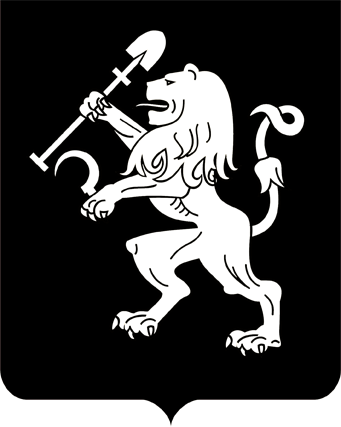 АДМИНИСТРАЦИЯ ГОРОДА КРАСНОЯРСКАПОСТАНОВЛЕНИЕО внесении изменений в постановление администрации города от 14.01.2013 № 10 В соответствии со ст. 19 Федерального закона от 12.06.2002              № 67-ФЗ «Об основных гарантиях избирательных прав и права на участие в референдуме граждан Российской Федерации», руководствуясь ст. 41, 58, 59 Устава города Красноярска, ПОСТАНОВЛЯЮ:1. Внести в приложение к постановлению администрации города от 14.01.2013 № 10 «Об образовании избирательных участков, участков референдума» следующие изменения:1) в избирательном участке № 158:место нахождения участковой избирательной комиссии, помещения для голосования изложить в следующей редакции:«МБОУ «Лицей № 7», ул. Профсоюзов, 17.»;строку «Телефон» изложить в следующей редакции:«Телефон: 221-42-44.»;2) в избирательном участке № 159:место нахождения участковой избирательной комиссии, помещения для голосования изложить в следующей редакции:«МБОУ «Лицей № 7», ул. Профсоюзов, 17.»;строку «Телефон» изложить в следующей редакции:«Телефон: 221-42-44.»;3) в избирательном участке № 188:в месте нахождения участковой избирательной комиссии, помещениях для голосования слова «ООО «ГУК Жилфонд» заменить словами «ООО УК «ЖСК»;4) в адресах избирательного участка № 195:после строки «ул. Монтажников» дополнить строкой следующего содержания: «ул. Наклонная»;5) в избирательном участке № 204:место нахождения участковой избирательной комиссии, помещения для голосования изложить в следующей редакции:«КГАУ «Красноярский краевой дворец молодежи», ул. Академика Павлова, 21.»;строку «Телефон» изложить в следующей редакции:«Телефон: 260-66-47.»;6) в избирательном участке № 218:строку «Телефон» изложить в следующей редакции:«Телефон: 233-34-74.»;7) в адресах избирательного участка № 223:строку «Ул. Академика Вавилова» изложить в следующей редакции:«Ул. Академика Вавилова, 47, 47а, 47 б, 47в, 47г, 49, 49а, 49 б;»;8) в избирательном участке № 230:место нахождения участковой избирательной комиссии, помещения для голосования изложить в следующей редакции:«МБУК «ЦБС им. Горького филиал № 2 им. Н. Добролюбова», 
пр-т им. газеты «Красноярский рабочий, 102.»;строку «Телефон» изложить в следующей редакции:«Телефон: 201-18-91.»;9) в адресах избирательного участка № 234:строку «пер. Якорный» дополнить цифрами «, 10»;10) в избирательном участке № 235:место нахождения участковой избирательной комиссии, помещения для голосования изложить в следующей редакции:«МБОУ «Средняя школа № 8», ул. Коммунальная, 12.»;строку «Телефон» изложить в следующей редакции:«Телефон: 201-19-01.»;11) в адресах избирательного участка № 294:строку «ул. Бебеля» изложить в следующей редакции:«ул. Бебеля, 13−47, 27а, 14−62, 22а, 40а;»;строку «ул. Сопочная» изложить в следующей редакции:«ул. Сопочная, 25−53, 41а, 53а, 57, 65, 26−40, 50−56, 52а, 54а;»;строку «ул. Фрунзе» изложить в следующей редакции:«ул. Фрунзе, 17−49, 47а, 55, 57, 57а, 26−54, 56а, 64;»;12) в избирательном участке № 295:в месте нахождения участковой избирательной комиссии, помещениях для голосования слова «ул. Академика Киренского, 26 б» заменить словами «ул. Академика Киренского, 26, к. 1»;строку «Телефон» изложить в следующей редакции:«Телефон: 249-72-07.»;13) в избирательном участке № 298 место нахождения участковой избирательной комиссии, помещения для голосования изложить в следующей редакции:«ФГАОУ ВО «Сибирский федеральный университет», пр-т Свободный, 79, корп. 5.»;14) в адресах избирательного участка № 300:строку «ул. Партизанская» изложить в следующей редакции:«ул. Партизанская, 17−27, 25а, 26, 28;»;15) в адресах избирательного участка № 301:строку «Ул. Академика Киренского» изложить в следующей редакции:«Ул. Академика Киренского, 43−53, 82, 84;»;строку «ул. Копылова» изложить в следующей редакции:«ул. Копылова, 57−79, 83, 85, 91а, 95, 99, 101, 111−123, 70−76, 126, 130−134, 142−156;»;строку «ул. Красной Армии» изложить в следующей редакции:«ул. Красной Армии, 121, 135−183, 166, 170−176, 184−200, 192а, 194а;»;строку «ул. Ладо Кецховели, 35;» исключить;строку «ул. Ленина» изложить в следующей редакции:«ул. Ленина, 239−253, 257, 263−289, 277/84, 240, 254−262, 266, 272, 274, 280−302, 298а;»;строку «ул. Партизанская» изложить в следующей редакции:«ул. Партизанская, 29, 31, 31а, 34−38, 42, 42а, 44, 46а, 50, 54, 56;»;16) в адресах избирательного участка № 302:строку «ул. Карла Маркса» изложить в следующей редакции:«ул. Карла Маркса, 237−243, 243а, 251−255, 255а, 224−238, 236а, 238а;»;строку «ул. Ладо Кецховели» изложить в следующей редакции:«ул. Ладо Кецховели, 23−39;»;в строке «ул. Партизанская» цифры «32,» исключить;строку «ул. Советская» изложить в следующей редакции:«ул. Советская, 63−75, 83−89, 85а, 89/40, 62−72, 66а, 72а, 78а, 80−110, 82а, 106а, 86/42;»;17) в адресах избирательного участка № 305:в строке «Ул. Академика Киренского» цифры «98−102, 106,» исключить;строку «ул. Луначарского» изложить в следующей редакции:«ул. Луначарского, 139, 143−161, 139а, 146−182, 148а, 174а;»;в строке «ул. Партизанская» цифры «, 43» исключить;строку «ул. Пролетарская» изложить в следующей редакции:«ул. Пролетарская, 117−123, 127−137, 112−138, 112а, 136а, 136 б;»;18) в избирательном участке № 309:место нахождения участковой избирательной комиссии, помещения для голосования изложить в следующей редакции:«МБОУ «Гимназия № 3», ул. Новая Заря, 23.»;строку «Телефон» изложить в следующей редакции:«Телефон: 290-33-35.»;19) в адресах избирательного участка № 317:строку «ул. 2-я Хабаровская» изложить в следующей редакции:«ул. 2-я Хабаровская, 8а, 10−14, 12а.»;20) в адресах избирательного участка № 318:в строке «ул. 2-я Хабаровская» слова «,8а, 10, 12а» исключить;21) в избирательном участке № 329:строку «Телефон» изложить в следующей редакции:«Телефон: 247-69-63.»;22) в адресах избирательного участка № 332:строку «СНТ» после слов «Ветеран-6А,» дополнить словами «Ветеран-9,»;23) в адресах избирательного участка № 333:строку «ул. Калинина» изложить в следующей редакции:«ул. Калинина, 67а, 83/6, 83/8, 159−185, 173г, 173д, 183а, 74−80, 74а, 78а, 80а, 80 б, 80в, 86а, 88, 90а;»;24) в адресах избирательного участка № 338:в строке «ул. Петра Словцова» цифры «, 16» исключить;25) в адресах избирательного участка № 341:строку «Ул. Петра Словцова» изложить в новой редакции:«Ул. Петра Словцова, 1, 3, 7, 6−16.»;26) в адресах избирательного участка № 2297:строку «ул. Калинина, 179−185, 183а;» исключить;27) в избирательном участке № 2332:место нахождения участковой избирательной комиссии, помещения для голосования изложить в следующей редакции:«МБОУ «Средняя школа-интернат № 1 имени В.П. Синякова», 
ул. Пастеровская, 25.»;строку «Телефон» изложить в следующей редакции:«Телефон: 298-30-21.»;строку «ул. Партизанская, 16;» исключить;в строке «ул. Пастеровская» цифры «, 25/2» исключить;28) в избирательном участке № 2333 в месте нахождения участковой избирательной комиссии, помещениях для голосования слова            «пр-т Свободный, 82» заменить словами «пр-т Свободный, 82а»;29) в адресах избирательного участка № 154:строку «Ул. Алеши Тимошенкова» изложить в следующей редакции:«Ул. Алеши Тимошенкова, 115, 117, 121, 129, 78−82, 82/2, 88, 98/1, 98/19, 98/22, 98/23, 98/40, 98/47, 98/49, 98/86, 98/98, 98/103, 98/113, 98/148, 98/152, 98/229, 98/237, 98/542, 98а/26, 98а/112, 98а/114, 98а/115, 98а/124, 98а/189, 98г/14, 100/192, 100/197, 100/210, 100/251, 100/520, 100/521, 102/24, 102а/267, 102а/340, 102г/27, 102г/28, 104/114, 104/125а, 104/202, 104/266, 106/9, 106/17, 106/18, 106/54, 106д/14, 108/5, 108/29, 108/105, 108/211, 108/212, 108/217, 108/229, 112, 112/17, 112/19, 112/56, 112/321;»;строку «СНТ» изложить в следующей редакции:«СНТ: «Заря», «Ключи», «Красноярец-4», «Медик», «Мечта», «Механизатор», «Нагорное», «Сад № 7», «Сад № 8 Сопка», «Дядин лог», «Строитель», «Судостроитель», «Текстильщик», «Транспортник», «Шинник» (жилые дома).»;30) в адресах избирательного участка № 346:строку «Телефон» изложить в следующей редакции:«Телефон: 280-92-01.»;31) в адресах избирательного участка № 353:строку «Телефон» изложить в следующей редакции:«Телефон: 236-33-85.»;32) в избирательном участке № 361:в месте нахождения участковой избирательной комиссии, помещениях для голосования слова «ФГБОУ ВПО «Московский государственный университет экономики, статистики и информатики» заменить словами «ФГБОУ ВО «Сибирский государственный университет науки и технологий имени академика М.Ф. Решетнева»;строку «ул. Судостроительная» изложить в следующей редакции:«ул. Судостроительная, 99, 101, 133, 137−145, 90.»;33) в избирательном участке № 362:строку «Телефон» изложить в следующей редакции:«Телефон: 217-87-40.»;34) в избирательном участке № 363:строку «Телефон» изложить в следующей редакции:«Телефон: 217-87-30 (в день голосования телефон: 217-87-40).»;35) в избирательном участке № 366 в месте нахождения участковой избирательной комиссии, помещениях для голосования слова     «Общежитие «№ 2 КГТЭИ» заменить словами «Общежитие № 24 СФУ»;36) в избирательном участке № 368 в месте нахождения участковой избирательной комиссии, помещениях для голосования слова «МБОУ «Основная школа № 25» заменить словами «МБОУ «Средняя школа № 78»;37) в избирательном участке № 369 в месте нахождения участковой избирательной комиссии, помещениях для голосования слова «МБОУ «Основная школа № 25» заменить словами «МБОУ «Средняя школа № 78»;38) в избирательном участке № 370:строку «Телефон» изложить в следующей редакции:«Телефон: 260-26-66.»;39) в избирательном участке № 371:строку «Телефон» изложить в следующей редакции:«Телефон: 236-33-65.»;40) в избирательном участке № 373:строку «Телефон» изложить в следующей редакции:«Телефон: 236-33-65.»;после строки «ул. Родниковая» дополнить строкой следующего содержания: «СНТ: «Звездочка», «Мебельщик» (жилые дома);»;41) в избирательном участке № 374:строку «Телефон» изложить в следующей редакции:«Телефон: 204-05-47.»;42) в избирательном участке № 375:строку «Телефон» изложить в следующей редакции:«Телефон: 217-99-47.»;строку «ул. Электриков» дополнить цифрами «, 172/73»;43) в избирательном участке № 376:строку «Телефон» изложить в следующей редакции:«Телефон: 217-87-61.»;44) в избирательном участке № 377:строку «Телефон» изложить в следующей редакции:«Телефон: 217-87-61.»;45) в избирательном участке № 378:строку «Телефон» изложить в следующей редакции:«Телефон: 204-05-47.»;46) в избирательном участке № 379:строку «ул. Свердловская» изложить в следующей редакции:«ул. Свердловская, 15 б, 15в, 17 б, 17в, 19−31, 19а, 21а, 31а.»;47) в избирательном участке № 380:строку «Телефон» изложить в следующей редакции:«Телефон: 217-87-61.»;48) в избирательном участке № 381:строку «Телефон» изложить в следующей редакции:«Телефон: 217-97-66.»;49) в избирательном участке № 382:строку «Телефон» изложить в следующей редакции:«Телефон: 217-97-66.»;50) в избирательном участке № 385:строку «Телефон» изложить в следующей редакции:«Телефон: 217-97-66.»;51) в адресах избирательного участка № 386:строку «ул. Саянская» изложить в следующей редакции:«ул. Саянская, 169, 197, 235, 245−251;»;52) в адресах избирательного участка № 388:строку «Ул. Базайская» изложить в следующей редакции:«Ул. Базайская, 35−59, 39а, 63−81, 85−91, 97−105, 99а, 101а, 101 б, 103 б, 103в, 105, стр. 1, 105а, 105 б, 109, 109а, 113−149, 113а, 115а, 117а, 119а, 153−165, 161а, 163а, 163а/1, 163 б, 167а, 167 б, 169, 169а, 173, 175, 179−187, 179/1, 181а, 191−215, 219−229, 233−253, 253/1, 257−301, 257/1, 305−321, 321/12, 321/14, 321/23, 321/73, 347/1, 353, 357, 359, 365, 365/24, 371/15, 371/17, 2−8, 2 б, 12−54, 26/1, 52а, 54а, 54 б, 56а, 56 б, 56д, 58а, 60, 64, 64а, 64г, 66а, 68−90, 68а, 70а, 70 б, 70в, 72а, 72 б, 72в, 72д, 78а, 80а, 80а, стр. 1, 80 б, 84а, 94, 96, 100, 102, 106, 106а, 108, 108а, 112−120, 116а, 116в, 116г, 122д, 124, 124/1, 130−136, 130а, 130д, 132а, 136а, 136 б, 138а, 140−178, 140/9, 140а, 142а/4, 142а/7, 144а, 144д, 146а, 146в, 146д, 152а, 154 б, 156а, 156 б, 158а, 158 б, 182−196, 184а, 192а, 192 б, 200/373, 240, 312;»;53) в адресах избирательного участка № 389:строку «СНТ» изложить в следующей редакции:«СНТ: «Енисей-2», «Роев Ручей», «Стандарт», «Южное» (жилые дома);»;54) в избирательном участке № 390:строку «Телефон» изложить в следующей редакции:«Телефон: 261-16-95.»;55) в избирательном участке № 2326:строку «Телефон» изложить в следующей редакции:«Телефон: 217-87-40.»;56) в избирательном участке № 2327:строку «Телефон» изложить в следующей редакции:«Телефон: 204-05-77.»;57) в избирательном участке № 2328:строку «Телефон» изложить в следующей редакции:«Телефон: 204-05-77.»;58) в адресах избирательного участка № 402:строку «ул. Октябрьская» дополнить словами «, 8а»;59) в адресах избирательного участка № 2299:строку «Пр-т 60 лет Образования СССР» изложить в следующей редакции:«Пр-т 60 лет Образования СССР, 28к, 31, 43, 43, корпус 2, 43, корпус 3, 42, 42а, 50−66, 50а, 62д.»;60) в адресах избирательного участка № 393:строку «Ул. Краснодарская» изложить в следующей редакции:«Ул. Краснодарская, 8, 10а, 14−22, 22а, 26;»;61) в адресах избирательного участка № 2316:строку «Ул. 40 лет Победы» изложить в следующей редакции:«Ул. 40 лет Победы, 33−37, 18, 20, 24, 26;»;62) в избирательном участке № 2271:место нахождения участковой избирательной комиссии, помещения для голосования изложить в следующей редакции:«МБОУ «Средняя школа № 154», ул. Молокова, 6.»;строку «Телефон» изложить в следующей редакции:«Телефон: 278-96-59.»;63) в избирательном участке № 474:строку «Телефон» изложить в следующей редакции:«Телефоны: 227-65-48, 227-46-92.»;64) в избирательном участке № 476:строку «Телефоны» изложить в следующей редакции:«Телефоны: 227-24-14, 227-03-32.»;65) в избирательном участке № 477:строку «Телефоны» изложить в следующей редакции:«Телефоны: 227-65-48, 227-46-92.»;66) в адресах избирательного участка № 478:строку «ул. Ленина» изложить в следующей редакции:«ул. Ленина, 3, 5а, 7–29, 11а, 11 б, 22–28;»;67) в избирательном участке № 480:строку «Телефон» изложить в следующей редакции:«Телефоны: 227-65-48, 227-46-92.»;68) в адресах избирательного участка № 483:строку «ул. Ленина» изложить в следующей редакции:«ул. Ленина, 38, 40, 44–58;»;69) в избирательном участке № 484:строку «Телефон» изложить в следующей редакции:«Телефон: 271-11-56.»;70) в избирательном участке № 487:строку «Телефон» изложить в следующей редакции:«Телефоны: 227-82-97, 294-18-35.»;71) в избирательном участке № 491:строку «Телефон» изложить в следующей редакции:«Телефон: 268-17-66.»;72) в избирательном участке № 494:строку «Телефоны» изложить в следующей редакции:«Телефоны: 227-27-73, 221-70-23.»;73) в адресах избирательного участка № 496:строку «ул. Березина» изложить в следующей редакции:«ул. Березина, 11−41, 21а, 23а, 37а, 80а, 80д, 80ж, 80и, 80к, 80л, 80м, 82, 86;»;74) в адресах избирательного участка № 497:строку «Ул. Березина» изложить в следующей редакции:«Ул. Березина, 43−69, 47а, 88−100, 108−114;»;75) в адресах избирательного участка № 499:строку «ул. Полярная (1-я Полярная)» изложить в следующей редакции: «ул. Полярная (1-я Полярная), 83−115, 119−139, 84−152, 122а;»;в строке «ул. Юрия Гагарина» слова «109а, 109 б» исключить;76) в адресах избирательного участка № 501:строку «Ул. Березина» изложить в следующей редакции:«Ул. Березина, 156, 160−200;»;строку «ул. Водянникова» изложить в следующей редакции:«ул. Водянникова, 21−35, 45−89, 93−103, 26−56;»;77) в избирательном участке № 504:строку «Телефон» изложить в следующей редакции: «Телефон: 211-37-79.».2. Настоящее постановление опубликовать в газете «Городские новости» и разместить на официальном сайте администрации города.Глава города								        С.В. Еремин24.05.2018№ 353